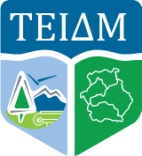 ΤΜΗΜΑ ΔΙΕΘΝΟΥΣ ΕΜΠΟΡΙΟΥΑρ. Πρωτ. ……….ΒεβαίωσηΒεβαιώνεται ότι ο /η φοιτητής/τρια  ………………………………………………………………  έχει εξεταστεί επιτυχώς σε όλα τα μαθήματα ειδικότητας και οφείλει ………………… μαθήματα από το υπόλοιπο πρόγραμμα σπουδών του. Δικαιούται να πραγματοποιήσει Πρακτική Άσκηση. Καστοριά ……/……./…….Η Γραμματεία  του Τμήματος ΈγκρισηΕγκρίνετε η πραγματοποίηση εξάμηνης Πρακτικής Άσκησης από τον/την φοιτητή/τριά ………………………………………………………στην εταιρεία ……………………………… ………………………………………………………………………… κατά το χρονικό διάστημα από ………/………/……… έως ……/………/………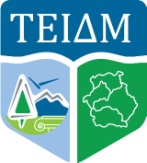 ΤΜΗΜΑ ΔΙΕΘΝΟΥΣ ΕΜΠΟΡΙΟΥΤΜΗΜΑ ΔΙΕΘΝΟΥΣ ΕΜΠΟΡΙΟΥΤΜΗΜΑ ΔΙΕΘΝΟΥΣ ΕΜΠΟΡΙΟΥΤΜΗΜΑ ΔΙΕΘΝΟΥΣ ΕΜΠΟΡΙΟΥΤΜΗΜΑ ΔΙΕΘΝΟΥΣ ΕΜΠΟΡΙΟΥΤΜΗΜΑ ΔΙΕΘΝΟΥΣ ΕΜΠΟΡΙΟΥΤΜΗΜΑ ΔΙΕΘΝΟΥΣ ΕΜΠΟΡΙΟΥΑρ. Πρωτ. ……………………………….Ημερομηνία ……………………………...Σελίδες  1 από 2Αρ. Πρωτ. ……………………………….Ημερομηνία ……………………………...Σελίδες  1 από 2Αρ. Πρωτ. ……………………………….Ημερομηνία ……………………………...Σελίδες  1 από 2ΑΙΤΗΣΗ ΓΙΑ ΠΡΑΚΤΙΚΗ ΑΣΚΗΣΗΑΙΤΗΣΗ ΓΙΑ ΠΡΑΚΤΙΚΗ ΑΣΚΗΣΗΑΙΤΗΣΗ ΓΙΑ ΠΡΑΚΤΙΚΗ ΑΣΚΗΣΗΑΙΤΗΣΗ ΓΙΑ ΠΡΑΚΤΙΚΗ ΑΣΚΗΣΗΑΙΤΗΣΗ ΓΙΑ ΠΡΑΚΤΙΚΗ ΑΣΚΗΣΗΑΙΤΗΣΗ ΓΙΑ ΠΡΑΚΤΙΚΗ ΑΣΚΗΣΗΑΙΤΗΣΗ ΓΙΑ ΠΡΑΚΤΙΚΗ ΑΣΚΗΣΗΑΙΤΗΣΗ ΓΙΑ ΠΡΑΚΤΙΚΗ ΑΣΚΗΣΗΑΙΤΗΣΗ ΓΙΑ ΠΡΑΚΤΙΚΗ ΑΣΚΗΣΗΑΙΤΗΣΗ ΓΙΑ ΠΡΑΚΤΙΚΗ ΑΣΚΗΣΗΠροσωπικά Στοιχεία  Σπουδαστή :Προσωπικά Στοιχεία  Σπουδαστή :Προσωπικά Στοιχεία  Σπουδαστή :Προσωπικά Στοιχεία  Σπουδαστή :Προσωπικά Στοιχεία  Σπουδαστή :Προσωπικά Στοιχεία  Σπουδαστή :Προσωπικά Στοιχεία  Σπουδαστή :Προσωπικά Στοιχεία  Σπουδαστή :Προσωπικά Στοιχεία  Σπουδαστή :Προσωπικά Στοιχεία  Σπουδαστή :Επώνυμο : ………………………………………………Επώνυμο : ………………………………………………Επώνυμο : ………………………………………………Επώνυμο : ………………………………………………Επώνυμο : ………………………………………………Επώνυμο : ………………………………………………Όνομα : …………………..…………….……….………..…..Όνομα : …………………..…………….……….………..…..Όνομα : …………………..…………….……….………..…..Όνομα : …………………..…………….……….………..…..Όνομα Πατρός : …………………………………………Όνομα Πατρός : …………………………………………Όνομα Πατρός : …………………………………………Όνομα Πατρός : …………………………………………Όνομα Πατρός : …………………………………………Όνομα Πατρός : …………………………………………Όνομα Μητρός : ………………………………………………Όνομα Μητρός : ………………………………………………Όνομα Μητρός : ………………………………………………Όνομα Μητρός : ………………………………………………Ημερομηνία Γέννησης : ………./………./……………..Ημερομηνία Γέννησης : ………./………./……………..Ημερομηνία Γέννησης : ………./………./……………..Ημερομηνία Γέννησης : ………./………./……………..Ημερομηνία Γέννησης : ………./………./……………..Ημερομηνία Γέννησης : ………./………./……………..Τόπος Γέννησης : …………………………………………….Τόπος Γέννησης : …………………………………………….Τόπος Γέννησης : …………………………………………….Τόπος Γέννησης : …………………………………………….Εξάμηνο  : …………..….…Εξάμηνο  : …………..….…ΑΕΜ :  …..….………..ΑΕΜ :  …..….………..ΑΕΜ :  …..….………..ΑΕΜ :  …..….………..Ακαδημαϊκό έτος Εγγραφής : ……………………..…………Ακαδημαϊκό έτος Εγγραφής : ……………………..…………Ακαδημαϊκό έτος Εγγραφής : ……………………..…………Ακαδημαϊκό έτος Εγγραφής : ……………………..…………Τμήμα : ……………………………………………………………………………………………………………...……………..Τμήμα : ……………………………………………………………………………………………………………...……………..Τμήμα : ……………………………………………………………………………………………………………...……………..Τμήμα : ……………………………………………………………………………………………………………...……………..Τμήμα : ……………………………………………………………………………………………………………...……………..Τμήμα : ……………………………………………………………………………………………………………...……………..Τμήμα : ……………………………………………………………………………………………………………...……………..Τμήμα : ……………………………………………………………………………………………………………...……………..Τμήμα : ……………………………………………………………………………………………………………...……………..Τμήμα : ……………………………………………………………………………………………………………...……………..Στοιχεία Διεύθυνσης : Στοιχεία Διεύθυνσης : Στοιχεία Διεύθυνσης : Στοιχεία Διεύθυνσης : Στοιχεία Διεύθυνσης : Στοιχεία Διεύθυνσης : Στοιχεία Διεύθυνσης : Στοιχεία Διεύθυνσης : Στοιχεία Διεύθυνσης : Στοιχεία Διεύθυνσης : Δ/νση Κατοικίας : ……………………………………………………………………………..…………………………………Δ/νση Κατοικίας : ……………………………………………………………………………..…………………………………Δ/νση Κατοικίας : ……………………………………………………………………………..…………………………………Δ/νση Κατοικίας : ……………………………………………………………………………..…………………………………Δ/νση Κατοικίας : ……………………………………………………………………………..…………………………………Δ/νση Κατοικίας : ……………………………………………………………………………..…………………………………Δ/νση Κατοικίας : ……………………………………………………………………………..…………………………………Δ/νση Κατοικίας : ……………………………………………………………………………..…………………………………Δ/νση Κατοικίας : ……………………………………………………………………………..…………………………………Δ/νση Κατοικίας : ……………………………………………………………………………..…………………………………Αριθ. …..…Τ.Κ. ………..…………Τ.Κ. ………..…………Τ.Κ. ………..…………Πόλη : ….…………………………Πόλη : ….…………………………Πόλη : ….…………………………Πόλη : ….…………………………Πόλη : ….…………………………Νομός : ………….……………….……Στοιχεία Επικοινωνίας : Στοιχεία Επικοινωνίας : Στοιχεία Επικοινωνίας : Στοιχεία Επικοινωνίας : Στοιχεία Επικοινωνίας : Στοιχεία Επικοινωνίας : Στοιχεία Επικοινωνίας : Στοιχεία Επικοινωνίας : Στοιχεία Επικοινωνίας : Στοιχεία Επικοινωνίας : Τηλέφωνο : ……………………Τηλέφωνο : ……………………Τηλέφωνο : ……………………Κιν. Τηλέφωνο : ……….……..…….……Κιν. Τηλέφωνο : ……….……..…….……Κιν. Τηλέφωνο : ……….……..…….……Κιν. Τηλέφωνο : ……….……..…….……Κιν. Τηλέφωνο : ……….……..…….……e-mail : ………………………………..e-mail : ………………………………..Παρακαλώ να μου επιτρέψετε να πραγματοποιήσω Πρακτική Άσκηση κατά το χρονικό διάστημα από ………/………/…………  έως ………/………/…………., και να μου χορηγήσετε την σχετική βεβαίωση. Παρακαλώ να μου επιτρέψετε να πραγματοποιήσω Πρακτική Άσκηση κατά το χρονικό διάστημα από ………/………/…………  έως ………/………/…………., και να μου χορηγήσετε την σχετική βεβαίωση. Παρακαλώ να μου επιτρέψετε να πραγματοποιήσω Πρακτική Άσκηση κατά το χρονικό διάστημα από ………/………/…………  έως ………/………/…………., και να μου χορηγήσετε την σχετική βεβαίωση. Παρακαλώ να μου επιτρέψετε να πραγματοποιήσω Πρακτική Άσκηση κατά το χρονικό διάστημα από ………/………/…………  έως ………/………/…………., και να μου χορηγήσετε την σχετική βεβαίωση. Παρακαλώ να μου επιτρέψετε να πραγματοποιήσω Πρακτική Άσκηση κατά το χρονικό διάστημα από ………/………/…………  έως ………/………/…………., και να μου χορηγήσετε την σχετική βεβαίωση. Παρακαλώ να μου επιτρέψετε να πραγματοποιήσω Πρακτική Άσκηση κατά το χρονικό διάστημα από ………/………/…………  έως ………/………/…………., και να μου χορηγήσετε την σχετική βεβαίωση. Παρακαλώ να μου επιτρέψετε να πραγματοποιήσω Πρακτική Άσκηση κατά το χρονικό διάστημα από ………/………/…………  έως ………/………/…………., και να μου χορηγήσετε την σχετική βεβαίωση. Παρακαλώ να μου επιτρέψετε να πραγματοποιήσω Πρακτική Άσκηση κατά το χρονικό διάστημα από ………/………/…………  έως ………/………/…………., και να μου χορηγήσετε την σχετική βεβαίωση. Παρακαλώ να μου επιτρέψετε να πραγματοποιήσω Πρακτική Άσκηση κατά το χρονικό διάστημα από ………/………/…………  έως ………/………/…………., και να μου χορηγήσετε την σχετική βεβαίωση. Παρακαλώ να μου επιτρέψετε να πραγματοποιήσω Πρακτική Άσκηση κατά το χρονικό διάστημα από ………/………/…………  έως ………/………/…………., και να μου χορηγήσετε την σχετική βεβαίωση. Επιχείρηση στην οποία επιθυμών να πραγματοποιήσω την πρακτική μου άσκηση (κατά σειρά προτεραιότητας)Επιχείρηση στην οποία επιθυμών να πραγματοποιήσω την πρακτική μου άσκηση (κατά σειρά προτεραιότητας)Επιχείρηση στην οποία επιθυμών να πραγματοποιήσω την πρακτική μου άσκηση (κατά σειρά προτεραιότητας)Επιχείρηση στην οποία επιθυμών να πραγματοποιήσω την πρακτική μου άσκηση (κατά σειρά προτεραιότητας)Επιχείρηση στην οποία επιθυμών να πραγματοποιήσω την πρακτική μου άσκηση (κατά σειρά προτεραιότητας)Επιχείρηση στην οποία επιθυμών να πραγματοποιήσω την πρακτική μου άσκηση (κατά σειρά προτεραιότητας)Επιχείρηση στην οποία επιθυμών να πραγματοποιήσω την πρακτική μου άσκηση (κατά σειρά προτεραιότητας)Επιχείρηση στην οποία επιθυμών να πραγματοποιήσω την πρακτική μου άσκηση (κατά σειρά προτεραιότητας)Επιχείρηση στην οποία επιθυμών να πραγματοποιήσω την πρακτική μου άσκηση (κατά σειρά προτεραιότητας)Επιχείρηση στην οποία επιθυμών να πραγματοποιήσω την πρακτική μου άσκηση (κατά σειρά προτεραιότητας)Στοιχεία Εταιρείας 1 : Στοιχεία Εταιρείας 1 : Στοιχεία Εταιρείας 1 : Στοιχεία Εταιρείας 1 : Στοιχεία Εταιρείας 1 : Στοιχεία Εταιρείας 1 : Στοιχεία Εταιρείας 1 : Στοιχεία Εταιρείας 1 : Στοιχεία Εταιρείας 1 : Στοιχεία Εταιρείας 1 : Επωνυμία : ……………………………………………………………………………………….………………………..………Επωνυμία : ……………………………………………………………………………………….………………………..………Επωνυμία : ……………………………………………………………………………………….………………………..………Επωνυμία : ……………………………………………………………………………………….………………………..………Επωνυμία : ……………………………………………………………………………………….………………………..………Επωνυμία : ……………………………………………………………………………………….………………………..………Επωνυμία : ……………………………………………………………………………………….………………………..………Επωνυμία : ……………………………………………………………………………………….………………………..………Επωνυμία : ……………………………………………………………………………………….………………………..………Επωνυμία : ……………………………………………………………………………………….………………………..………Επωνυμία (στα Αγγλικά) : ……………………………………………………………………………………………………….Επωνυμία (στα Αγγλικά) : ……………………………………………………………………………………………………….Επωνυμία (στα Αγγλικά) : ……………………………………………………………………………………………………….Επωνυμία (στα Αγγλικά) : ……………………………………………………………………………………………………….Επωνυμία (στα Αγγλικά) : ……………………………………………………………………………………………………….Επωνυμία (στα Αγγλικά) : ……………………………………………………………………………………………………….Επωνυμία (στα Αγγλικά) : ……………………………………………………………………………………………………….Επωνυμία (στα Αγγλικά) : ……………………………………………………………………………………………………….Επωνυμία (στα Αγγλικά) : ……………………………………………………………………………………………………….Επωνυμία (στα Αγγλικά) : ……………………………………………………………………………………………………….Διεύθυνση : …………………………………………………………… Τηλ. :……………………………………………..……Διεύθυνση : …………………………………………………………… Τηλ. :……………………………………………..……Διεύθυνση : …………………………………………………………… Τηλ. :……………………………………………..……Διεύθυνση : …………………………………………………………… Τηλ. :……………………………………………..……Διεύθυνση : …………………………………………………………… Τηλ. :……………………………………………..……Διεύθυνση : …………………………………………………………… Τηλ. :……………………………………………..……Διεύθυνση : …………………………………………………………… Τηλ. :……………………………………………..……Διεύθυνση : …………………………………………………………… Τηλ. :……………………………………………..……Διεύθυνση : …………………………………………………………… Τηλ. :……………………………………………..……Διεύθυνση : …………………………………………………………… Τηλ. :……………………………………………..……Fax :……………………………………Fax :……………………………………Fax :……………………………………Fax :……………………………………Fax :……………………………………Υπεύθυνος Επικοινωνίας : ……………………………………………………..Υπεύθυνος Επικοινωνίας : ……………………………………………………..Υπεύθυνος Επικοινωνίας : ……………………………………………………..Υπεύθυνος Επικοινωνίας : ……………………………………………………..Υπεύθυνος Επικοινωνίας : ……………………………………………………..Στοιχεία Εταιρείας 2: Στοιχεία Εταιρείας 2: Στοιχεία Εταιρείας 2: Στοιχεία Εταιρείας 2: Στοιχεία Εταιρείας 2: Στοιχεία Εταιρείας 2: Στοιχεία Εταιρείας 2: Στοιχεία Εταιρείας 2: Στοιχεία Εταιρείας 2: Στοιχεία Εταιρείας 2: Επωνυμία : ……………………………………………………………………………………….………………………..………Επωνυμία : ……………………………………………………………………………………….………………………..………Επωνυμία : ……………………………………………………………………………………….………………………..………Επωνυμία : ……………………………………………………………………………………….………………………..………Επωνυμία : ……………………………………………………………………………………….………………………..………Επωνυμία : ……………………………………………………………………………………….………………………..………Επωνυμία : ……………………………………………………………………………………….………………………..………Επωνυμία : ……………………………………………………………………………………….………………………..………Επωνυμία : ……………………………………………………………………………………….………………………..………Επωνυμία : ……………………………………………………………………………………….………………………..………Επωνυμία (στα Αγγλικά) : ……………………………………………………………………………………………………….Επωνυμία (στα Αγγλικά) : ……………………………………………………………………………………………………….Επωνυμία (στα Αγγλικά) : ……………………………………………………………………………………………………….Επωνυμία (στα Αγγλικά) : ……………………………………………………………………………………………………….Επωνυμία (στα Αγγλικά) : ……………………………………………………………………………………………………….Επωνυμία (στα Αγγλικά) : ……………………………………………………………………………………………………….Επωνυμία (στα Αγγλικά) : ……………………………………………………………………………………………………….Επωνυμία (στα Αγγλικά) : ……………………………………………………………………………………………………….Επωνυμία (στα Αγγλικά) : ……………………………………………………………………………………………………….Επωνυμία (στα Αγγλικά) : ……………………………………………………………………………………………………….Διεύθυνση : …………………………………………………………… Τηλ. :……………………………………………..……Διεύθυνση : …………………………………………………………… Τηλ. :……………………………………………..……Διεύθυνση : …………………………………………………………… Τηλ. :……………………………………………..……Διεύθυνση : …………………………………………………………… Τηλ. :……………………………………………..……Διεύθυνση : …………………………………………………………… Τηλ. :……………………………………………..……Διεύθυνση : …………………………………………………………… Τηλ. :……………………………………………..……Διεύθυνση : …………………………………………………………… Τηλ. :……………………………………………..……Διεύθυνση : …………………………………………………………… Τηλ. :……………………………………………..……Διεύθυνση : …………………………………………………………… Τηλ. :……………………………………………..……Διεύθυνση : …………………………………………………………… Τηλ. :……………………………………………..……Fax :……………………………………Fax :……………………………………Fax :……………………………………Fax :……………………………………Fax :……………………………………Υπεύθυνος Επικοινωνίας : ……………………………………………………..Υπεύθυνος Επικοινωνίας : ……………………………………………………..Υπεύθυνος Επικοινωνίας : ……………………………………………………..Υπεύθυνος Επικοινωνίας : ……………………………………………………..Υπεύθυνος Επικοινωνίας : ……………………………………………………..Καστοριά ………/………/ 20…Καστοριά ………/………/ 20…Καστοριά ………/………/ 20…Καστοριά ………/………/ 20…Καστοριά ………/………/ 20…Ο/Η Αιτ……………………………………………………
(Υπογραφή)Ο/Η Αιτ……………………………………………………
(Υπογραφή)Ο/Η Αιτ……………………………………………………
(Υπογραφή)Ο/Η Αιτ……………………………………………………
(Υπογραφή)Ο/Η Αιτ……………………………………………………
(Υπογραφή)Καστοριά ………/………/………Ο Προϊστάμενος του ΤμήματοςΠαρατηρήσεις  Παρατηρήσεις  ……………………………………………………………………………..……………………………………………………………………………………………………..……………………………………………………………………………………………………….….………………………………………………………………………………………………….….…………………Υπεύθυνος ΒιβλιοθήκηςΑρμόδια Επιτροπή